KARTA BADANIA PACJENTATerapeuta Data WYWIAD PERSONALNYNazwisko Imię Wiek WYWIAD CHOROBOWYCo jest aktualnym problemem? ból, osłabienie siły mm, parestezje, zaburzenia czucia, ograniczenie ruchu, blokowanie stawu, uciekanie stawu, trzaski, odczucie niestabilności itp.? Jaki charakter? ostry, przewlekły, rozlany, punktowy, głęboki, płytki, ciągły, chwilowy Gdzie jest problem? Kiedy to się zaczęło? Jak się zaczęło? uraz  Ile czasu trwa? Zmiana natężenia/intensywności w ciągu dnia/aktywności? podczas aktywności, w spoczynku, w nocy, tylko w nocy (!!) Inne choroby? Leki? Dotychczasowa terapia? 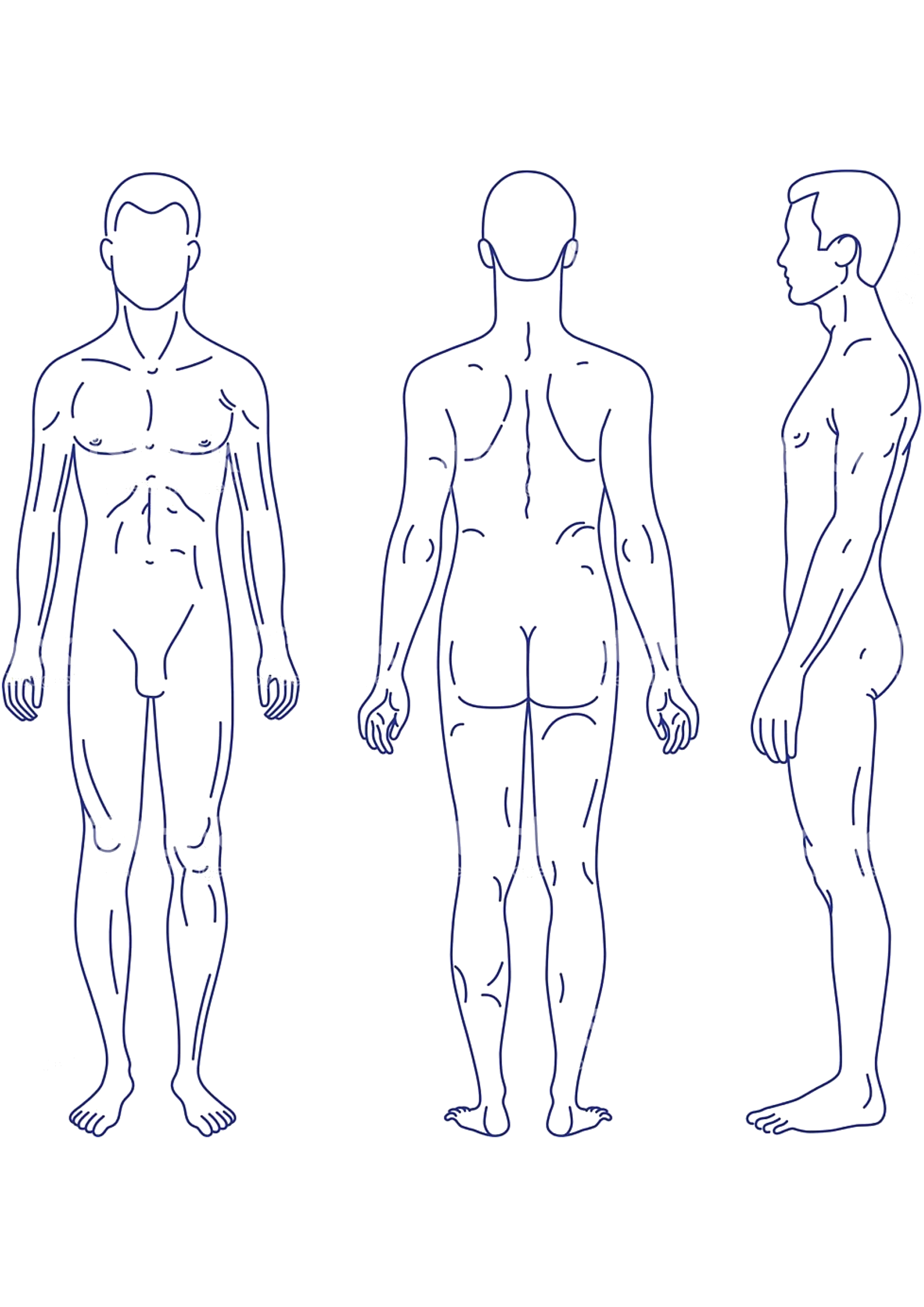 BADANIE MANUALNE/FUNKCJONALNEOGLĄDANIEPALPACJAtemperatura stawu, obrzękROMTESTY OPOROWEPALPACJAtemperatura stawu, obrzęk, potwierdzenie patologii przez palpacjęPROPOZYCJA TERAPII